KONKURSNA DOKUMENTACIJAUSLUG IZDAVANJA SERTIFIKATA O ENERGETSKIM SVOJSTVIMA ZGRADE OBJEKTA UREGNTNOG CENTRA - OBJEKAT 1 I 2, KLINIČKOG CENTRA SRBIJE U BEOGRADU Oznaka iz Opšteg rečnika nabavke:71240000-Аrhitektonske, inženjerske usluge i usluge planiranjaPOSTUPAK JAVNE NABAVKE MALE VREDNOSTIBROJ JAVNE NABAVKE: JNMV/47-2020/RDOBJAVLJЕNO NA PORTALU JAVNIH NABAVKIBeograd, 03. mart 2020. godineNa osnovu čl. 39. i 61. Zakona o javnim nabavkama („Sl. glasnik RS” br. 124/12, 14/15 i 68/15), člana  6. Pravilnika o obaveznim elementima konkursne dokumentacije u postupcima javnih nabavki i načinu dokazivanja ispunjenosti uslova („Službeni  glasnik RS” broj 86/15, 41/2019), Odluke o pokretanju postupka javne nabavke, broj odluke 404-02-16/2020-01 od 03.03.2020. godine, pripremlјena je KONKURSNA DOKUMENTACIJAZA  JAVNU NABAVKU USLUGE: Usluga izdavanja sertifikata o energetskim svojstvima zgrade objekta Uregntnog centra -objekat 1 i 2, Kliničkog centra Srbije u Beogradu, JN broj: JNMV/47-2020/RDKonkursna dokumentacija sadrži :I. OPŠTI PODACI O JAVNOJ NABAVCI	3II. PODACI O PREDMETU JAVNE NABAVKE	4III. VRSTA, TEHNIČKE KARAKTERISTIKE, KVALITET, KOLIČINA I OPIS USLUGA, NAČIN SPROVOĐENJA KONTROLE I OBEZBEĐIVANJA GARANCIJE KVALITETA, ROK IZVRŠENJA	5IV. USLOVI ZA UČEŠĆE U POSTUPKU JAVNE NABAVKE IZ ČL. 75. I 76. ZAKONA O JAVNIM NABAVKAMA I UPUTSTVO KAKO SE DOKAZUJE ISPUNјENOST TIH USLOVA	8V. UPUTSTVO PONUĐAČIMA KAKO DA SAČINE PONUDU	14VI.  OBRAZAC PONUDE	23VII.  OBRAZAC IZJAVE O NEZAVISNOJ PONUDI	28VIII.  OBRAZAC TROŠKOVA PRIPREME PONUDE	29IX.  OBRAZAC IZJAVE O POŠTOVANJU OBAVEZA  IZ ČL. 75. ST. 2. ZAKONA	30X.  MODEL UGOVORA	31XI OBRAZAC REFERENTNE LISTE	36XII. POTVRDA O REALIZACIJI RANIJE ZAKLJUČENIH UGOVORA	37XIII. OBRAZAC IZJAVE O KLJUČNOM TEHNIČKOM OSOBLJU	38    XIV. OBRAZAC IZJAVE O LIKVIDNOSTI…………………………………………………...39I. OPŠTI PODACI O JAVNOJ NABAVCI Podaci o naručiocu:Kancelarija za upravlјanje javnim ulaganjimaVlada Republike SrbijeNemanjina 11PIB 109311023MB 07020171http://www.obnova.gov.rsVrsta postupka javne nabavkePredmetna javna nabavka se sprovodi u postupku javne nabavke male vrednosti, u skladu sa odredbama Zakona o javnim nabavkama („Sl. glasnik RS” br. 124/12, 14/15 i 68/15 ) (u dalјem tekstu: Zakon), i podzakonskim aktima kojima se uređuju javne nabavke, kao i propisima kojima se uređuje projektovanje i izgradnja objekata. Vrsta predmeta javne nabavkePredmet javne nabavke su usluge.Cilј postupkaPostupak javne nabavke se sprovodi radi zaklјučenja ugovora o javnoj nabavci.Rezervisana javna nabavkaNaručilac ne sprovodi rezervisanu javnu nabavku u smislu odredbi člana 8. Zakona o javnim nabavkama.Elektronska licitacijaNaručilac ne sprovodi elektronsku licitaciju u smislu člana 42. Zakona. Lice za kontakt ili službaLice (ili služba) za kontakt: Dragana Nenadiće-mail adresa: procurement.rd@pim.gov.rsRok u kome će naručilac doneti odluku o dodeli ugovoraOdluku o dodeli ugovora naručilac će doneti u roku od 10 dana od dana otvaranja ponuda.II. PODACI O PREDMETU JAVNE NABAVKEPredmet javne nabavke:Usluga izdavanja sertifikata o energetskim svojstvima zgrade objekta Uregntnog centra -objekat 1 i 2, Kliničkog centra Srbije u Beogradu.Usluga izdavanja sertifikata o energetskim svojstvima zgrade sprovodi se u skladu sa Zakonom o planiranju i izgradnji (Sl. glasnik RS, br. 72/2009, 81/2009 - ispr., 64/2010 - odluka US, 24/2011, 121/2012, 42/2013 - odluka US, 50/2013 - odluka US, 98/2013 - odluka US, 132/2014, 145/2014, 83/2018, 31/2019 i 37/2019-dr. zakon), Pravilnikom o energetskoj efikasnosti zgrada („Sl. glasnik RS“, br. 61/2011) i Pravilnikom o uslovima, sadržini i načinu izdavanja sertifikata o energetskim svojstvima zgrada („Sl. glasnik RS“, br. 69/2012 i 44/2018-dr. Zakon).PartijePredmet javne nabavke nije oblikovan po partijama.III. VRSTA, TEHNIČKE KARAKTERISTIKE, KVALITET, KOLIČINA I OPIS USLUGA, NAČIN SPROVOĐENJA KONTROLE I OBEZBEĐIVANJA GARANCIJE KVALITETA, ROK IZVRŠENJAVrsta usluge:Usluga izdavanja sertifikata o energetskim svojstvima zgrade u skladu sa Zakonom o planiranju i izgradnji (Sl. glasnik RS, br. 72/2009, 81/2009 - ispr., 64/2010 - odluka US, 24/2011, 121/2012, 42/2013 - odluka US, 50/2013 - odluka US, 98/2013 - odluka US, 132/2014, 145/2014, 83/2018, 31/2019 i 37/2019-dr. zakon), Pravilnikom o energetskoj efikasnosti zgrada („Sl. glasnik RS“, br. 61/2011) i Pravilnikom o uslovima, sadržini i načinu izdavanja sertifikata o energetskim svojstvima zgrada („Sl. glasnik RS“, br. 69/2012 i 44/2018-dr. Zakon).Tehničke karakteristike:Objekat Urgentnog centra nalazi se u kompleksu Kliničkog centra Srbije na kat. parceli 1442 KO Savski venac. Izgrađen je u prvoj polovini 20-tog veka. Na objektu se raspoznaju dve celine: objekat 1 spratnosti Su+P+2 (stara interna klinika, stara grudna klinika, operacioni blok), P+1 i P+4 (nova interna klinika) i objekat 2 spratnosti Su+P+2 (stara hirurgija). Objekti su međusobno povezani preko 2 pasarele.  Ukupna građevinska BRUTO površina objekta je 20.365,00 m2.Objekat je pod zaštitom Zavoda za zaštitu spomenika kulture grada Beograda.Rekonstrukcija objekta je izvedena u okviru postojećeg gabarita i spratnosti sa reorganizacijom postojećih, odnosno formiranjem novih funkcionalnih celina, sa neophodnim intervencijama na postojećim sistemima razvoda instalacija, opreme i uređaja. Izvedeni su radovi na rekonstrukciji krova (zamena dotrajalog pokrivača i izolacije), rekonstrukciji fasade i zameni fasadnih prozora i vrata i rekonstrukciji i adaptaciji dela tavanskog prostora u lekarske sobe (objekat 1 - iznad hirurgije površine oko 350m2, objekat 2 - iznad nefrologije oko 225m2 i iznad urologije oko 245m2). U okviru rekonstrukcije objekta izvedeni su građevinski i građevinsko zanatski radovi: restauracija i sanacija fasade (posle detaljnog pregleda fasade konstatovano je da je na većem delu fasade postojeći malter u dobrom stanju, tako da je uz saglasnost konzervatorskog nadzora iz Zavoda za zaštitu spomenika kulture, izvršeno obijanje i malterisanje fasade samo na onim mestima gde je postojeći malter oštećen od raznih procurivanja ili kapilarne vlage), zamena dotrajale fasadne limarije (okapnica, solbanaka i opšivki), zamena postojeće fasadne stolarije, sanacija pukotina na fasadnim zidovima, obijanje veštačkog kamena sa sokle i fasadnih zidova suterena i izrada novog, sanacija zidova suterena od kapilarne vlage sa ponovnom izradom završne obrade, sanacija fasadne plastike, nanošenje nove fasadne boje, sanacija fasadne bravarije (ograde, giteri), rušenje postojećih i izrada novih podnih obloga na terasama sa svim pripadajućim slojevima, sanacija postojećeg spoljašnjeg stepeništa i zaštitnih ograda, sanacija krovne konstrukcije sa zamenom postojećih dotrajalih konstruktivnih elemenata, kompletnog krovnog pokrivača i krovne limarije (olučnih vertikala, olučnih horizontala i opšivki), ugradnja termoizolacije (kamene vune) sa pripadajućim slojevima u krovu, rušenje međuspratne sitnorebraste AB konstrukcije iznad stepenišnog prostora u hirurgiji zbog izrade novog AB stepeništa za adaptirani prostor tavana i radovi na izradi pripadajućih razvoda instalacija, opreme i uređaja za novoformirane prostore u tavanima.-Mesto izvođenja radova Zvanična adresa:Urgentni centar – Klinički centar SrbijeUl. Pasterova 211000 Beograd, SrbijaRadovi na objektu za koji je potrebno da se izda sertifikat o energetskim svojstvima zgrade su izvođeni po Ugovoru o izvođenju radova na sanaciji krova, sanaciji fasade i zameni prozora na delu objekta, adaptaciji i rekonstrukciji dela tavanskog prostora u lekarske sobe i rekonstrukciji amfiteatra na objektu Urgentnog centra KCS, br. 404-02-31/2017-01 od 27.04.2018. godine.   Izvođač radova je bio: Privredno društvo za građevinarstvo trgovinu i usluge EUROBILD d.o.o., Beograd – Novi Beograd, sa sedištem u Beogradu – Novi Beograd, ul. Vinogradarska br. 110.    Uslugu izdavanja sertifikata o energetskim svojstvima zgrade potrebno je izvršiti u svemu u skladu sa Zakonom o planiranju i izgradnji (Sl. glasnik RS, br. 72/2009, 81/2009 - ispr., 64/2010 - odluka US, 24/2011, 121/2012, 42/2013 - odluka US, 50/2013 - odluka US, 98/2013 - odluka US, 132/2014, 145/2014, 83/2018, 31/2019 i 37/2019-dr. zakon; U daljem tekstu: Zakon), Pravilnikom o energetskoj efikasnosti zgrada („Sl. glasnik RS“, br. 61/2011) i Pravilnikom o uslovima, sadržini i načinu izdavanja sertifikata o energetskim svojstvima zgrada („Sl. glasnik RS“, br. 69/2012 i 44/2018-dr. Zakon):-Zgrada koja za svoje funkcionisanje podrazumeva utrošak energije, mora biti projektovana, izgrađena, korišćena i održavana na način kojim se obezbeđuju propisana energetska svojstva zgrada;-Energetski pasoš (sertifikat o energetskim svojstvima zgrade) moraju imati sve zgrade koje se rekonstruišu, osim onih koje su izuzete od obaveze sertifikacije;-Energetska svojstva utvrđuju se izdavanjem sertifikata o energetskim svojstvima zgrada koji izdaje ovlašćena organizacija koja ispunjava propisane uslove za izdavanje sertifikata o energetskim svojstvima objekata;-Sertifikat o energetskim svojstvima zgrada izdaje se kroz Centralni registar energetskih pasoša (CREP), koji vodi ministarstvo nadležno za poslove građevinarstva;-Sertifikat o energetskim svojstvima zgrade čini sastavni deo tehničke dokumentacije koja se prilaže uz zahtev za izdavanje upotrebne dozvole;-Sertifikat o energetskim svojstvima zgrada izdaje se po izvršenom energetskom pregledu zgrade i vrednovanju i završnom ocenjivanju ispunjenosti propisanih zahteva o energetskim svojstvima zgrade; -Nakon energetskog pregleda izrađuje se izveštaj o obavljenom energetskom pregledu zgrade. Rok za izvršenje usluge je: Pružalac usluge je dužan da u roku od maksimum 30 (trideset) kalendarskih dana od dana prijema Eleborata o energetskoj efikasnosti i druge dokumentacije potrebne za vršenje usluge izdavanja sertifikata o energetskim svojstvima zgrade, od strane Naručioca, izradi izveštaj o obavljenom energetskom pregledu zgrade u skladu sa članom 15. Pravilnika o uslovima, sadržini i načinu izdavanja sertifikata o energetskim svojstvima zgrada („Sl. glasnik RS“, br. 69/2012 i 44/2018-dr. Zakon) i unese predlog sertifikata o energetskim svojstvima zgrade putem aplikacije Centralnog registra energetskih pasoša (CREP) koji vodi ministarstvo nadležno za poslove građevinarstva.Pružalac usluge je dužan da nakon odobrenja sertifikata o energetskim svojstvima zgrade, od strane ministarstva nadležnog za poslove građevinarstva, što se utvrđuje uvidom u aplikaciju CREP, dostavi Naručiocu 2 (dva) štampana primerka i jedan elektronski primerak sertifikata o energetskim svojstvima zgrade, 2 (dva) štampana primerka izveštaja o obavljenom energetskom pregledu zgrade i potvrdu da je jedan štampani primerak sertifikata o energetskim svojstvima zgrade predat nadležnom ministrastvu za građevinsrstvo, o čemu se sačinjava Zapisnik o primopredaji. IV. USLOVI ZA UČEŠĆE U POSTUPKU JAVNE NABAVKE IZ ČL. 75. I 76. ZAKONA O JAVNIM NABAVKAMA I UPUTSTVO KAKO SE DOKAZUJE ISPUNјENOST TIH USLOVA1. OBAVEZNI USLOVI Pravo na učešće u postupku javne nabavke imaju ponuđači koji ispunjavaju OBAVEZNE USLOVE za učešće u postupku javne nabavke, koji su propisani članom 75. Zakona o javnim nabavkama (u dalјem tekstu: Zakon). Obavezni uslovi su:Uslov: Ponuđač u postupku javne nabavke mora da dokaže  da je registrovan kod nadležnog organa, odnosno upisan u odgovarajući registar (član 75. stav 1. tačka 1) Zakona).Uslov: Ponuđač u postupku javne nabavke mora da dokaže da on i njegov  zakonski zastupnik nije osuđivan za neko od krivičnih dela kao član organizovane kriminalne grupe, da nije osuđivan za krivična dela protiv privrede, krivična dela protiv životne sredine, krivično delo primanja ili davanja mita, krivično delo prevare (član 75. stav 1. tačka 2) Zakona).Uslov: Ponuđač u postupku javne nabavke mora dokazati da je izmirio dospele poreze, doprinose i druge javne dažbine u skladu sa propisima Republike Srbije ili strane države kada ima sedište na njenoj teritoriji. (član 75. st. 1. tačka 4) Zakona).Uslov: Ponuđač u postupku javne nabavke mora dokazati da ima važeću dozvolu nadležnog organa za obavlјanje delatnosti koja je predmet javne nabavke, ako je takva dozvola predviđena posebnim propisom. (član 75. stav 1. tačka 5.) Zakona:-Da ponuđač ispunjava uslove za izadavanje sertifikata o energetskim svojstvima objekta u skladu sa Zakonom o planiranju i izgradnji (Sl. glasnik RS, br. 72/2009, 81/2009 - ispr., 64/2010 - odluka US, 24/2011, 121/2012, 42/2013 - odluka US, 50/2013 - odluka US, 98/2013 - odluka US, 132/2014, 145/2014, 83/2018, 31/2019 i 37/2019-dr. Zakon) i Pravilnikom o uslovima, sadržini i načinu izdavanja sertifikata o energetskim svojstvima zgrada („Sl. glasnik RS“, br. 69/2012 i 44/2018-dr. Zakon)Uslov: Ponuđači su dužni da pri sastavlјanju svojih ponuda izričito navedu da su poštovali obaveze koje proizlaze iz važećih propisa o zaštiti na radu, zapošlјavanju i uslovima rada, zaštiti životne sredine, kao i da nemaju zabranu obavlјanja delatnosti koja je na snazi u vreme podnošenja ponude (član 75. stav 2. Zakona).2. DODATNI USLOVIPonuđač koji učestvuje u postupku predmetne javne nabavke, mora ispuniti dodatne uslove za učešće u postupku javne nabavke, određene u članu 76. stav 2. Zakona, i to: da raspolaže potrebnim finansijskim, poslovnim i kadrovskim kapacitetom. Finansijski kapacitet:Poslovni kapacitet:3)Kadrovski kapacitet:Navedene dokaze o ispunjenosti uslova ponuđač može dostaviti u vidu neoverenih kopija, a naručilac može pre donošenja odluke o dodeli ugovora, da traži od ponuđača, čija je ponuda na osnovu izveštaja o stručnoj oceni ponuda ocenjena kao najpovolјnija da dostavi na uvid original ili overenu kopiju svih ili pojedinih dokaza.Ako ponuđač u ostavlјenom primerenom roku koji ne može biti kraći od pet dana, ne dostavi na uvid original ili overenu kopiju traženih dokaza, naručilac će njegovu ponudu odbiti kao neprihvatlјivu.Ponuđači koji su registrovani u registru koji vodi Agencija za privredne registre ne moraju da dostave dokaz iz čl.75. st.1. tač.1) – Izvod iz registra Agencije za privredne registre, koji je javno dostupan na internet stranici Agencije za privredne registre.Ukoliko su ponuđači registrovani u Registru ponuđača, koji vodi Agencija za privredne registre, ne moraju da dostavlјaju dokaze iz čl.75.stav 1.tač.1) do 4) ZJN., već su u obavezi, da jasno naglase da su upisani u Registar ponuđača. Naručilac neće odbiti ponudu kao neprihvatlјivu, ukoliko ponuda ne sadrži dokaz određen konkursnom dokumentacijom, ako ponuđač u ponudi navede  internet stranicu na kojoj su podaci koji su traženi u okviru uslova javno dostupni. Ukoliko je dokaz o ispunjenosti  uslova elektronski dokument, ponuđač dostavlјa kopiju elektronskog dokumenta u pisanom obliku, u skladu sa zakonom kojim se uređuje elektronski dokument. Ako se u državi u kojoj ponuđač ima sedište ne izdaju traženi dokazi, ponuđač može, umesto dokaza, priložiti svoju pisanu izjavu, datu pod krivičnom i materijalnom odgovornošću overenu pred sudskim ili upravnim organom, javnim beležnikom ili drugim nadležnim organom te države.Ako ponuđač ima sedište u drugoj državi, naručilac može da proveri da li su dokumenti kojima ponuđač dokazuje ispunjenost traženih uslova izdati od strane nadležnih organa te države.Ponuđač je dužan da bez odlaganja pismeno obavesti naručioca o bilo kojoj promeni u vezi sa ispunjenošću uslova iz postupka javne nabavke, koja nastupi do donošenja odluke, odnosno zaklјučenja ugovora, odnosno tokom važenja ugovora o javnoj nabavci i da je dokumentuje na propisan način.V. UPUTSTVO PONUĐAČIMA KAKO DA SAČINE PONUDUPODACI O JEZIKU NA KOJEM PONUDA MORA DA BUDE SASTAVLJENAPonuda mora biti sastavlјena na srpskom jeziku.NAČIN NA KOJI PONUDA MORA DA BUDE PODNETA I SAČINJENAPonuđač ponudu podnosi neposredno ili putem pošte u zatvorenoj koverti ili kutiji, zatvorenu na način  da se prilikom otvaranja ponuda može sa sigurnošću utvrditi da se prvi put otvara.	Ponuđač može da podnese samo jednu ponudu.	Ponuđač koji je samostalno podneo ponudu ne može istovremeno da učestvuje u zajedničkoj ponudi ili kao podizvođač, niti isto lice može učestvovati u više zajedničkih ponuda. Sve ponude koje su podnete suprotno ovoj zabrani,  Naručilac će da odbije.U Obrascu ponude (Poglavlјe VI. Konkursne dokumentacije), ponuđač navodi na koji način podnosi ponudu, odnosno da li podnosi ponudu samostalno, ili kao zajedničku ponudu ili podnosi ponudu sa podizvođačem.	Na poleđini koverte ili na kutiji navesti naziv i adresu ponuđača.U slučaju da ponudu podnosi grupa ponuđača ( zajednička ponuda), na koverti je potrebno naznačiti da se se radi o grupi ponuđača i navesti nazive i adresu svih ponuđača iz grupe ponuđača. 	Ponudu dostaviti na adresu (Naručioca): Nemanjina 22-26, Pisarnica Uprave za zajedničke poslove republičkih organa, Kancelarija za upravlјanje javnim ulaganjima sa naznakom „Ponuda za javnu nabavku: Izdavanja sertifikata o energetskim svojstvima zgrade objekta Uregntnog centra -objekat 1 i 2, Kliničkog centra Srbije u Beogradu, br. JNMV/47-2020/RD, NE OTVARATI“. Ponuda se smatra blagovremenom, ako je primlјena od strane naručioca do 11.03.2020. do 11.00 časova.Naručilac će po prijemu ponude, na koverti, odnosno kutiji, u kojoj se ponuda nalazi, upisati vreme prijema i evidentirati broj i datum ponude prema redosledu prispeća. Ukoliko je ponuda dostavlјena neposredno, naručilac će ponuđaču predati potvrdu prijema ponude. U potvrdi prijema ponude naručilac će navesti datum i sat prijema ponude.	Ponuda koju naručilac nije primio u roku određenom za podnošenje ponuda, odnosno koja je primlјena po isteku dana i sata do kojeg se mogu podneti ponude, smatraće se neblagovremenom.	Ponuda, pored dokumenata kojima se dokazuje ispunjenost obaveznih i dodatnih uslova, mora da sadrži:obrazac ponude,model ugovora,obrazac troškova pripreme ponude,obrazac izjave o nezavisnoj ponudi,obrazac izjave o poštovanju obaveza iz člana 75. stav 2. Zakona,obrazac Referentne liste,obrazac Izjave o ključnom tehničkom osobljusve priloge, obrasce i izjave koji su traženi Konkursnom dokumentacijom.Ponuđač je dužan da, na način definisan konkursnom dokumentacijom, popuni i potpiše sve obrasce iz konkursne dokumentacije. Obrasci se ne mogu popunjavati i potpisivati grafitnom olovkom.Obrasce ponuđač mora popuniti čitko, odnosno dužan je upisati podatke u, za njih predviđena prazna polјa ili zaokružiti već date elemente u obrascima, tako da obrasci budu u potpunosti popunjeni, a sadržaj jasan i nedvosmilen. Ponuda se daje u originalu, na obrascima preuzete konkursne dokumentacije sa svim stranicama preuzete konkursne dokumentacije, sa svim navedenim traženim podacima.Ponuđač je dužan da dokaze o ispunjenosti uslova i ponudu preda u formi koja onemogućava ubacivanje ili uklanjanje pojedinih dokumenata nakon otvaranja ponude (povezana jemstvenikom ili na drugi način). Ukoliko ponuđači podnose zajedničku ponudu, grupa ponuđača može da se opredeli da obrasce date u konkursnoj dokumentaciji potpisuju svi ponuđači iz grupe ponuđača ili grupa ponuđača može da odredi jednog ponuđača iz grupe koji će potpisivati obrasce date u konkursnoj dokumentaciji, izuzev obrazaca koji podrazumevaju davanje izjava pod materjalnom i krivičnom odgovornošću (npr. Izjava o nezavisnoj ponudi, Izjava o poštovanju obaveza iz člana 75. stav 2. Zakona.), koji moraju biti potpisani od strane svakog ponuđača iz grupe ponuđača. U slučaju da se ponuđači opredele da jedan ponuđač iz grupe potpisuje obrasce date u konkursnoj dokumentaciji (izuzev obrazaca koji podrazumevaju davanje izjava pod materijalnom i krivičnom odgovornošću), to treba da definišu sporazumom kojim se ponuđači iz grupe međusobno i prema naručiocu obavezuju na izvršenje javne nabavke, a koji čini sastavni deo zajedničke ponude saglasno čl. 81. Zakona.Prilikom sačinjavanja ponude, upotreba pečata nije obavezna.PARTIJEPredmet ove javne nabavke nije oblikovan po partijama. PONUDA SA VARIJANTAMAPodnošenje ponude sa varijantama nije dozvolјeno.NAČIN IZMENE, DOPUNE I OPOZIVA PONUDEU roku za podnošenje ponude ponuđač može da izmeni, dopuni ili opozove svoju ponudu na način koji je određen za podnošenje ponude.Ponuđač je dužan da jasno naznači koji deo ponude menja odnosno koja dokumenta naknadno dostavlјa. Izmenu, dopunu ili opoziv ponude treba dostaviti na adresu koja je navedena kao adresa za dostavu ponude sa istim naznakama uz dodatnu naznaku:„Izmena ponude za javnu nabavku“ ili „Dopuna ponude za javnu nabavku“ ili „Opoziv ponude za javnu nabavku“ ili „Izmena i dopuna ponude za javnu nabavku“.Na poleđini koverte ili na kutiji navesti naziv i adresu ponuđača. U slučaju da ponudu podnosi grupa ponuđača, na koverti je potrebno naznačiti da se radi o grupi ponuđača i navesti nazive i adresu svih učesnika u zajedničkoj ponudi.Po isteku roka za podnošenje ponuda ponuđač ne može da povuče niti da menja svoju ponudu.  UČESTVOVANJE U ZAJEDNIČKOJ PONUDI ILI KAO PODIZVOĐAČ 	Ponuđač ponudu može da podnese samostalno ili sa podizvođačem.Ponudu može podneti grupa ponuđača (zajednička ponuda). Ponudu može podneti zadruga, samostalno, u svoje ime, a za račun zadrugara ili zajedničku ponudu u ime zadrugara. Ako zadruga podnosi ponudu u svoje ime, za obaveze iz postupka javne nabavke i ugovora o javnoj nabavci odgovara zadruga i zadrugari, u skladu sa zakonom. Ako zadruga  podnosi zajedničku ponudu u ime zadrugara , za obaveze iz postupka javne nabavke i ugovor o javnoj nabavci neograničeno solidarno odgovaraju zadrugari.PONUDA SA PODIZVOĐAČEMUkoliko ponuđač podnosi ponudu sa podizvođačem dužan je da u Obrascu ponude (Poglavlјe VI. Konkursne dokumentacije ) navede da ponudu podnosi sa podizvođačem, da navede procenat ukupne vrednosti nabavke koji će poveriti podizvođaču,  a koji ne može biti veći od 50%, kao i deo predmeta nabavke koji će izvršiti preko podizvođača. Ponuđač u Obrascu ponude navodi naziv i sedište podizvođača, ukoliko će delimično izvršenje nabavke poveriti podizvođaču. 	Ukoliko ugovor o javnoj nabavci bude zaklјučen između naručioca i ponuđača koji podnosi ponudu sa podizvođačem, taj podizvođač će biti naveden i u ugovoru o javnoj nabavci. Ponuđač je dužan da za podizvođače dostavi dokaze o ispunjenosti uslova koji su navedeni u  poglavlјu IV. USLOVI ZA UČEŠĆE U POSTUPKU JAVNE NABAVKE IZ ČL.  75. I 76. ZAKONA O JAVNIM NABAVKAMA I UPUTSTVO KAKO SE DOKAZUJE ISPUNјENOST TIH USLOVA Konkursne dokumentacije, na način kako je to navedeno u delu tog poglavlјa koji se odnosi na Dokazivanje ispunjenosti obaveznih i dodatnih uslova ukoliko ponuđač ponudu podnosi sa podizvođačem.Ponuđač u potpunosti odgovara naručiocu za izvršenje obaveza iz postupka javne nabavke, odnosno izvršenje ugovornih obaveza, bez obzira na broj podizvođača. Ponuđač je dužan da naručiocu, na njegov zahtev, omogući pristup kod podizvođača, radi utvrđivanja ispunjenosti traženih uslova.U predmetnoj javnoj nabavci Naručilac ne predviđa prenos dospelih potraživanja direktno podizvođaču.ZAJEDNIČKA PONUDAPonudu može podneti grupa ponuđača.Ukoliko ponudu podnosi grupa ponuđača, sastavni deo zajedničke ponude mora biti Sporazum kojim se ponuđači iz grupe međusobno i prema naručiocu obavezuju na izvršenje javne nabavke, a koji obavezno sadrži podatke iz člana 81. stav 4. tač. 1) do 2) Zakona i to: podatke o članu grupe koji će biti nosilac posla, odnosno koji će podneti ponudu i koji će zastupati grupu ponuđača pred naručiocem; opis poslova svakog od ponuđača iz grupe ponuđača u izvršenju ugovora.Pored navedenih obaveznih elemenata, sporazum sadrži i podatke o:  ponuđaču koji će u ime grupe ponuđača potpisati ugovor, ponuđaču koji će u ime grupe ponuđača dati sredstvo obezbeđenja, ponuđaču koji će izdati račun, računu na koji će biti izvršeno plaćanje, obavezama svakog od ponuđača iz grupe ponuđača za izvršenje ugovora.Grupa ponuđača je dužna da dostavi sve dokaze o ispunjenosti uslova koji su navedeni u poglavlјu  IV. USLOVI ZA UČEŠĆE U POSTUPKU JAVNE NABAVKE IZ ČL.  75. I 76. ZAKONA O JAVNIM NABAVKAMA I UPUTSTVO KAKO SE DOKAZUJE ISPUNјENOST TIH USLOVA Konkursne dokumentacije, na način kako je to navedeno u delu tog poglavlјa koji se odnosi na Dokazivanje ispunjenostnsi obaveznih i dodatnih uslova ukoliko ponudu podnosi grupa ponuđača. Ponuđači iz grupe ponuđača odgovaraju neograničeno solidarno prema naručiocu. NAČIN I USLOVI PLAĆANјA, GARANTNI ROK, KAO I DRUGE OKOLNOSTI OD KOJIH ZAVISI PRIHVATLjIVOST  PONUDE 1. Zahtevi u pogledu načina, roka i uslova plaćanja.Naručilac se obavezuje da ugovorenu cenu za uslugu izrade izveštaja o energetskoj efikasnosti zgrade plati Pružaocu usluge nakon izvršenja celokupne usluge, o čemu se sačinjava Zapisnik o primopredaji, a u roku do 45 dana od dana prijema ispravne fakture Pružaoca usluge za izvršenu uslugu.  2. Zahtev u pogledu roka za izvršenje usluge i mesta primopredaje dokumentacijePružalac usluge je dužan da u roku od maksimum 30 (trideset) kalendarskih dana od dana prijema Eleborata o energetskoj efikasnosti i druge dokumentacije potrebne za vršenje usluge izdavanja sertifikata o energetskim svojstvima zgrade, od strane Naručioca, izradi izveštaj o obavljenom energetskom pregledu zgrade u skladu sa članom 15. Pravilnika o uslovima, sadržini i načinu izdavanja sertifikata o energetskim svojstvima zgrada („Sl. glasnik RS“, br. 69/2012 i 44/2018-dr. Zakon) i unese predlog sertifikata o energetskim svojstvima zgrade putem aplikacije Centralnog registra energetskih pasoša (CREP) koji vodi ministarstvo nadležno za poslove građevinarstva.Pružalac usluge je dužan da nakon odobrenja sertifikata o energetskim svojstvima zgrade, od strane ministarstva nadležnog za poslove građevinarstva, što se utvrđuje uvidom u aplikaciju CREP, dostavi Naručiocu 2 (dva) štampana primerka i jedan elektronski primerak sertifikata o energetskim svojstvima zgrade, 2 (dva) štampana primerka izveštaja o obavljenom energetskom pregledu zgrade i potvrdu da je jedan štampani primerak sertifikata o energetskim svojstvima zgrade predat nadležnom ministrastvu za građevinsrstvo, o čemu se sačinjava Zapisnik o primopredaji. Mesto predaje dokumentacije je u objektu Narucioca: Ul. Krunska br. 58, Beograd.3. Zahtev u pogledu roka važenja ponudeRok važenja ponude ne može biti kraći od 60 dana od dana otvaranja ponuda.U slučaju isteka roka važenja ponude, naručilac je dužan da u pisanom obliku zatraži od ponuđača produženje roka važenja ponude.Ponuđač koji prihvati zahtev za produženje roka važenja ponude ne može menjati ponudu.4. Drugi zahtevi-NemaVALUTA I NAČIN NA KOJI MORA DA BUDE NAVEDENA I IZRAŽENA CENA U PONUDICena mora biti iskazana u dinarima, sa i bez poreza na dodatu vrednost, sa uračunatim svim troškovima koje ponuđač ima u realizaciji predmetne javne nabavke, s tim da će se za ocenu ponude uzimati u obzir cena bez poreza na dodatu vrednost.Cena je fiksna i ne može se menjati. Ako je u ponudi iskazana neuobičajeno niska cena, naručilac će postupiti u skladu sa članom 92. Zakona.Ako ponuđena cena uklјučuje uvoznu carinu i druge dažbine, ponuđač je dužan da taj deo odvojeno iskaže u dinarima. PODACI O DRŽAVNOM ORGANU ILI ORGANIZACIJI, ODNOSNO ORGANU ILI SLUŽBI TERITORIJALNE AUTONOMIJE  ILI LOKALNE SAMOUPRAVE GDE SE MOGU BLAGOVREMENO DOBITI ISPRAVNI PODACI O PORESKIM OBAVEZAMA, ZAŠTITI ŽIVOTNE SREDINE, ZAŠTITI PRI ZAPOŠLjAVANјU, USLOVIMA RADA I SL., A KOJI SU VEZANI ZA IZVRŠENјE UGOVORA O JAVNOJ NABAVCI Podaci o poreskim obavezama se mogu dobiti u Poreskoj upravi Ministarstva finansija. Podaci o zaštiti životne sredine se mogu dobiti u Agenciji za zaštitu životne sredine i u Ministarstvu zaštite životne sredine.Podaci o zaštiti pri zapošlјavanju i uslovima rada mogu se dobiti u Ministarstvu za rad, zapošlјavanje, boračka i socijalna pitanja.PODACI O VRSTI, SADRŽINI, NAČINU PODNOŠENјA, VISINI I ROKOVIMA OBEZBEĐENјA ISPUNјENјA OBAVEZA PONUĐAČANapomena: Za ovu nabavku, Naručilac ne zahteva sredstva finansijskog obezbeđenja za ozbiljnost pnude. IZABRANI PONUĐAČ JE DUŽAN DA DOSTAVI:Pružalac usluge je dužan da u trenutku zaključenja ugovora Naručiocu preda blanko solo menicu kao sredstvo obezbeđenja za dobro izvršenje posla potpisanu i registrovanu u Registru menica kod NBS, na iznos od 10% ugovorene vrednosti sa rokom važenja 30 dana duže od ugovorenog roka za izvršenje usluge, sa meničnim ovlašćenjem da se menica bez saglasnosti Pružaoca usluge može podneti na naplatu u slučaju neizvršenja ugovorenih obaveza po zaključenom ugovoru, kao i sa potvrdom o registraciji menice i kopijom kartona deponovanih potpisa kod banke na kojem se jasno vide deponovani potpisi i pečat Pružaoca usluge, overen pečatom banke sa datumom overe (overa ne starija od 30 dana, od dana zaključenja ugovora).U slučaju promene lica ovlašćenog za zastupanje, menično ovlašćenje - pismo ostaje na snazi.Po izvršenju ugovorenih obaveza ponuđača na koja se odnose, sredstva finansijskog obezbeđenja će biti vraćena. OTVARANјE PONUDAOtvaranje ponuda održaće se 11.03.2020. godine u 13.00 časova, u prostorijama Naručioca, na adresi: Ul. Krunska br. 58.Otvaranje ponuda je javno i može prisustvovati svako zainteresovano lice.U postupku otvaranja ponuda aktivno mogu da učestvuju samo ovlašćeni predstavnici ponuđača.Pre početka postupka javnog otvaranja ponuda ovlašćeni predstavnici ponuđača, koji će učestvovati u postupku otvaranja ponuda, dužni su da naručiocu predaju overeno ovlašćenje na memorandumu Ponuđača, na osnovu koga će dokazati ovlašćenje za aktivno učešće u postupku otvaranja ponuda.ZAŠTITA POVERLjIVOSTI PODATAKA KOJE NARUČILAC STAVLjA PONUĐAČIMA NA RASPOLAGANјE, UKLjUČUJUĆI I NјIHOVE PODIZVOĐAČE Predmetna nabavka ne sadrži poverlјive informacije koje naručilac stavlјa na raspolaganje ponuđačima.ZAŠTITA POVERLjIVOSTI PODATAKA O PONUĐAČIMANaručilac je dužan da čuva kao poverlјive sve podatke o ponuđačima sadržane u ponudi koje je kao takve, u skladu sa zakonom, ponuđač označio rečju „POVERLJIVI“ u ponudi. Naručilac će odbiti  davanje informacije koja bi značila povredu poverlјivosti podataka dobijenih u ponudi;Naručilac je dužan da čuva kao poslovnu tajnu imena zainteresovanih lica i  ponuđača, kao i podatke o podnetim ponudama, do otvaranja ponuda. Neće se smatrati poverlјivim dokazi o ispunjenosti obaveznih uslova, cena i drugi podaci iz ponude koji su od značaja za primenu elemenata kriterijuma i rangiranje ponude. DODATNE INFORMACIJE ILI POJAŠNјENјA U VEZI SA PRIPREMANјEM PONUDEZainteresovano lice može, u pisanom obliku (putem pošte na adresu naručioca, elektronske pošte na e-mail: procurement.rd@pim.gov.rs ili faksom na broj +381 11 3617-737 i to u toku radnog vremena Naručioca (ponedeljak-petak od 8:00-16:00h)) tražiti od naručioca dodatne informacije ili pojašnjenja u vezi sa pripremanjem ponude, pri čemu može da ukaže naručiocu i na eventualne nedostatke i nepravilnosti u Konkursnoj dokumentaciji, najkasnije 5 (pet) dana pre isteka roka za podnošenje ponude. Zahtevi koji putem elektronske pošte ili faksa stignu nakon isteka radnog vremena  Naručioca smatraće se da su stigli prvog sledećeg radnog dana Naručioca. Naručilac je dužan da u roku od 3 (tri) dana od dana prijema zahteva objavi odgovor na Portalu javnih nabavki i na svojoj internet stranici.Dodatne informacije ili pojašnjenja upućuju se sa napomenom "Zahtev za dodatnim informacijama ili pojašnjenjima konkursne dokumentacije, br. JNMV/47-2020/RD"Ako naručilac izmeni ili dopuni kokursnu dokumentaciju 8 (osam) ili manje dana pre isteka roka za podnošenje ponuda, dužan je da produži rok za podnošenje ponuda i na Portalu javnih nabavki i na svojoj internet stranici  objavi obaveštenje o produženju roka za podnošenje ponuda.Po isteku roka predviđenog za podnošenje ponuda naručilac ne može da menja niti da dopunjuje konkursnu dokumentaciju.Traženje dodatnih informacija ili pojašnjenja u vezi sa pripremanjem ponude telefonom nije dozvolјeno.  Komunikacija u postupku javne nabavke vrši se isklјučivo na način određen čl. 20. Zakona.DODATNA OBJAŠNјENјA OD PONUĐAČA POSLE OTVARANјA PONUDA I KONTROLA KOD PONUĐAČA ODNOSNO NјEGOVOG PODIZVOĐAČAPosle otvaranja ponuda naručilac može prilikom stručne ocene ponuda da u pisanom obliku zahteva od ponuđača dodatna objašnjenja koja će mu pomoći pri pregledu, vrednovanju i upoređivanju ponuda, a može da vrši kontrolu (uvid) kod ponuđača, odnosno njegovog podizvođača (čl.93. Zakona).Ukoliko naručilac oceni da su potrebna dodatna objašnjenja ili je potrebno izvršiti kontrolu (uvid) kod ponuđača, odnosno njegovog podizvođača, naručilac će ponuđaču ostaviti primereni rok da postupi po pozivu naručioca, odnosno da omogući naručiocu kontrolu (uvid) kod ponuđača, kao i kod njegovog podizvođača.Naručilac može uz saglasnost ponuđača da izvrši ispravke računskih grešaka uočenih prilikom razmatranja ponude po okončanom postupku otvaranja.U slučaju razlike između jedinične i ukupne cene, merodavna je jedinična cena. Ako se ponuđač ne saglasi sa ispravkom računskih grešaka, naručilac će njegovu ponudu odbiti kao neprihvatlјivu.VRSTA KRITERIJUMA ZA DODELU UGOVORA, ELEMENTI KRITERIJUMA NA OSNOVU KOJIH SE DODELjUJE UGOVOR I METODOLOGIJA ZA DODELU PONDERA ZA SVAKI ELEMENT KRITERIJUMAKriterijum za ocenjivanje ponude je „Najniža ponuđena cena“.Pri  ocenjivanju ponuda, Naručilac je dužan da primenjuje samo kriterijum koji je određen  Konkursnom dokumentacijom.ELEMENTI KRITERIJUMA NA OSNOVU KOJIH ĆE NARUČILAC IZVRŠITI DODELU UGOVORA U SITUACIJI KADA POSTOJE DVE ILI VIŠE PONUDA SA JEDNAKIM BROJEM PONDERA ILI ISTOM PONUĐENOM CENOM Ukoliko dve ili više ponuda imaju istu najnižu ponuđenu cenu, kao najpovolјnija biće izabrana ponuda onog ponuđača koji je imao veći broj izradjenih sertifikata o energetskim svojstvima zgrade (Dodatni uslovi, poslovni kapacitet). U slučaju istog broja izradjenih sertifikata o energetskim svojstvima zgrade, rangiranje ponuda sa istom ponuđenom cenom biće izvršeno putem žreba.Izvlačenje putem žreba naručilac će izvršiti javno, u prisustvu ponuđača čije ponude imaju istu ponuđenu cenu. Na posebnim papirima koji su iste veličine i boje Naručilac će ispisati nazive ponuđača, te papire staviti u kutiju, odakle će član Komisije izvući samo po jedan papir. Ponuđaču čiji naziv bude na izvučenom papiru biće dodeljen povoljniji rang i postupak će se ponoviti dok se ne rangiraju sve ponude. Naručilac će sačiniti i dostaviti zapisnik o sprovedenom izvlačenju putem žreba.KORIŠĆENјE PATENTA I ODGOVORNOST ZA POVREDU ZAŠTIĆENIH PRAVA INTELEKTUALNE SVOJINE TREĆIH LICANaknadu za korišćenje patenata, kao i odgovornost za povredu zaštićenih prava intelektualne svojine trećih lica snosi ponuđač.RAZLOZI ZA ODBIJANјE PONUDENaručilac će odbiti ponudu ako:ponuđač ne dokaže da ispunjava obavezne uslove za učešće;ponuđač ne dokaže da ispunjava dodatne uslove ponuđač nije dostavio tražena sredstva finansijskog obezbeđenja; je ponuđeni rok važenja ponude kraći od propisanog;5. ponuda sadrži druge nedostatke zbog kojih nije moguće utvrditi stvarnu sadržinu ponude ili nije moguće uporediti je sa drugim ponudama;Naručilac može odbiti ponudu ukoliko poseduje dokaz da je ponuđač u prethodne tri godine pre objavlјivanja poziva za podnošenje ponuda u postupku javne nabavke:postupao suprotno zabrani iz čl. 23. i 25.ZJN-a;učinio povredu konkurencije; dostavio neistinite podatke u ponudi ili bez opravdanih razloga odbio da  zaklјuči ugovor o javnoj nabavci, nakon što mu je ugovor dodelјen;  odbio da dostavi dokaze i sredstva finansijskog obezbeđenja na šta se u ponudi obavezao.Naručilac može odbiti ponudu ukoliko poseduje dokaz koji potvrđuje da ponuđač nije ispunjavao svoje obaveze po ranije zaklјučenim ugovorima o javnim nabavkama koji su se odnosili na isti predmet nabavke, za period od prethodne tri godine pre objavlјivanja poziva za podnošenje ponuda.Dokazi na osnovu kojih naručilac može odbiti ponudu su: 1) pravosnažna sudska odluka ili konačna odluka drugog nadležnog organa;2) isprava o realizovanom sredstvu obezbeđenja ispunjenja obaveza u postupku javne nabavke ili ispunjenja ugovornih obaveza;3) isprava o naplaćenoj ugovornoj kazni;4) reklamacije potrošača, odnosno korisnika, ako nisu otklonjene u ugovorenom roku;5) izveštaj nadzornog organa o izvedenim radovima koji nisu u skladu sa projektom, odnosno ugovorom;6) izjava o raskidu ugovora zbog neispunjenja bitnih elemenata ugovora data na način i pod uslovima predviđenim zakonom kojim se uređuju obligacioni odnosi;7) dokaz o angažovanju na izvršenju ugovora o javnoj nabavci lica koja nisu označena u ponudi kao podizvođači, odnosno članovi grupe ponuđača;8) drugi odgovarajući dokaz primeren predmetu javne nabavke, koji se odnosi na ispunjenje obaveza u ranijim postupcima javne nabavke ili po ranije zaključenim ugovorima o javnim nabavkama.Naručilac može odbiti ponudu ako poseduje dokaz iz tačke 1) prethodnog stava, koji se odnosi na postupak koji je sproveo ili ugovor koji je zaključio i drugi naručilac ako je predmet javne nabavke istovrstan.ROKOVI I NAČIN PODNOŠENјA ZAHTEVA ZA ZAŠTITU PRAVA SA UPUTSTVOM O UPLATI TAKSE IZ ČLANA 156. ZAKONAZahtev za zaštitu prava može da podnese ponuđač, odnosno  zainteresovano lice koje ima interes za dodelu ugovora u ovom postupku javne nabavke i koje je pretrpelo ili bi moglo da pretrpi štetu zbog postupanja naručioca protivno odredbama Zakona (u dalјem tekstu: podnosilac zahteva).Zahtev za zaštitu prava podnosi se naručiocu, a kopija se istovremeno dostavlјa Republičkoj komisiji za zaštitu prava u postupcima javnih  nabavki na adresu: Nemanjina  22-26,  11000  Beograd. Zahtev za zaštitu prava dostavlјa se neposredno, elektronskom poštom na e-mail: procurement.rd@pim.gov.rs ili faksom na broj +381 11 3617-737 ili preporučenom pošilјkom sa povratnicom.Zahtev za zaštitu prava može se podneti u toku celog postupka javne nabavke, protiv svake radnje naručioca, osim ako Zakonom nije drugačije određeno. Zahtev za zaštitu prava kojim se osporava vrsta postupka, sadržina poziva za podnošenje ponuda ili konkursne dokumentacije, smatraće se blagovremenim ako je primlјen od strane naručioca najkasnije 3 (tri) dana pre isteka roka za podnošenje ponuda, bez obzira na način dostavlјanja, i ukoliko je podnosilac zahteva u skladu sa članom 63. stav 2. Zakona ukazao naručiocu na eventualne nedostatke i nepravilnosti, a naručilac iste nije otklonio.Zahtev za zaštitu prava kojim se osporavaju radnje koje naručilac preduzme pre isteka roka za podnošenje ponuda, a nakon isteka roka iz člana 149. stav 3. Zakona, smatraće se blagovremenim ukoliko je podnet najkasnije do isteka roka za podnošenje ponuda. Posle donošenja odluke o dodeli ugovora iz člana 108. Zakona ili odluke o obustavi postupka javne nabavke iz člana 109. Zakona, rok za podnošenje zahteva za zaštitu prava je 5 (pet) dana od dana objavlјivanja odluke na Portalu javnih nabavki. Zahtevom za zaštitu prava ne mogu se osporavati radnje naručioca preduzete u postupku javne nabavke ako su podnosiocu zahteva bili ili mogli biti poznati razlozi za njegovo podnošenje pre isteka roka iz člana 149. st. 3. i 4. Zakona, a podnosilac zahteva ga nije podneo pre isteka tog roka.Ako je u istom postupku javne nabavke ponovo podnet zahtev za zaštitu prava od strane istog podnosioca zahteva, u tom zahtevu se ne mogu osporati radnje naručioca za koje je podnosilac zahteva po podnetom zahtevu znao ili mogao znati prilikom podnošenja prethodnog zahteva.O podnetom zahtevu za zaštitu prava Naručilac objavlјuje obaveštenje na Portalu javnih nabavki i na svojoj internet stranici, najkasnije u roku od dva dana od dana prijema zahteva za zaštitu prava.Posle podnetog zahteva za zaštitu prava, Naručilac sprovodi, odnosno zaustavlјa  dalјe  aktivnosti u skladu sa odredbom člana 150. Zakona.Podnosilac zahteva je dužan da uplati taksu na sledeći račun: Tekući račun: 840-30678845-06, Model: 97, Poziv na broj: 50-016  Primalac: budžet Republike Srbije.Podnosilac zahteva dužan je da na račun budžeta Republike Srbije uplati taksu i to:U postupku Javne nabavke male vrednosti  taksa uvek iznosi 60.000,00 dinara, bez obzira na to:-da li se zahtev za zaštitu prava podnosi pre ili nakon otvaranja ponuda;-da li je postupak javne nabavke oblikovan po partijama;-kolika je procenjena vrednost javne nabavke;-koliko iznosi ponuđena cena ponuđača kome je dodeljen ugovor o javnoj nabavciPostupak zaštite prava uređen je odredbama čl. 138. – 159. Zakona, a posebna ovlašćenja Republičke komisije za zaštitu prava u postupcima javnih nabavki, odredbama čl. 160 do 167. Zakona.ROK U KOJEM ĆE UGOVOR BITI ZAKLJUČENNaručilac će ugovor o javnoj nabavci dostaviti ponuđaču kojem je ugovor dodelјen u roku od 8 (osam) dana od dana proteka roka za podnošenje zahteva za zaštitu prava.U slučaju da je podneta samo jedna ponuda naručilac može zaklјučiti ugovor pre isteka roka za podnošenje zahteva za zaštitu prava, u skladu sa članom 112. stav 2. tačka 5) Zakona.IZMENE TOKOM TRAJANJA UGOVORA O JAVNOJ NABAVCI USLUGENaručilac može, nakon zaklјučenja Ugovora o javnoj nabavci bez sprovođenja postupka javne nabavke, da poveća obim usluge koji su predmet ugovora, ako je to povećanje posledica okolnosti koje su uočene u toku realizacije ugovora i bez čijeg izvršenja cilј zaklјučenog ugovora ne bi bio ostvaren u potpunosti. Vrednost povećanog obima usluge ne može biti veća od 5% ukupne vrednosti zaklјučenog ugovora. ( član 115. st. 1. Zakona). Ako vrednost povećanog obima usluga prelazi propisane limite,  povećanje obima predmeta ugovora ne može se izvršiti bez sprovođenja odgovarajućeg postupka javne nabavke.Naručilac će dozvoliti produžetak roka za izvršenje usluge, ako nastupe okolnosti na koje vršilac tehničke kontrole nije mogao da utiče.Naručilac donosi odluku o izmeni ugovora zbog povećanja obima predmeta javne nabavke ili zbog promene drugih bitnih elemenata ugovora, u skladu sa članom 115. Zakona.Izmenom ugovora, po bilo kom od navedenih osnova, ne može se menjati predmet javne nabavke. VI.  OBRAZAC PONUDEPonuda br. ________________ od ________________ za javnu nabavku: Usluga izdavanja sertifikata o energetskim svojstvima zgrade objekta Uregntnog centra -objekat 1 i 2, Kliničkog centra Srbije u Beogradu, JN broj: broj JNMV/47-2020/RD1)OPŠTI PODACI O PONUĐAČU2) PONUDU PODNOSI: Napomena: zaokružiti način podnošenja ponude i upisati podatke o podizvođaču, ukoliko se ponuda podnosi sa podizvođačem, odnosno podatke o svim učesnicima zajedničke ponude, ukoliko ponudu podnosi grupa ponuđača3) PODACI O PODIZVOĐAČU Napomena: Tabelu „Podaci o podizvođaču“ popunjavaju samo oni ponuđači koji podnose  ponudu sa podizvođačem, a ukoliko ima veći broj podizvođača od mesta predviđenih u tabeli, potrebno je da se navedeni obrazac kopira u dovolјnom broju primeraka, da se popuni i dostavi za svakog podizvođača.4) PODACI O UČESNIKU U ZAJEDNIČKOJ PONUDINapomena: Tabelu „Podaci o učesniku u zajedničkoj ponudi“ popunjavaju oni ponuđači koji podnose zajedničku ponudu. Potrebno je da se navedeni obrazac kopira u dovolјnom broju primeraka, da se popuni i dostavi za svakog ponuđača koji je učesnik u zajedničkoj ponudi.5) OPIS PREDMETA NABAVKE: Usluga izdavanja sertifikata o energetskim svojstvima zgrade objekta Uregntnog centra -objekat 1 i 2, Kliničkog centra Srbije u Beogradu, JN broj:  broj JNMV/47-2020/RDNAPOMENA:Ovom ponudom prihvatamo sve uslove iz poziva za podnošenje ponuda i konkursne dokumentacije za ovu javnu nabavkuDatum 					              Ponuđač_____________________________			________________________________Napomene: Obrazac ponude ponuđač mora da popuni i potpiše, čime potvrđuje da su tačni podaci koji su u obrascu ponude navedeni. Ukoliko ponuđači podnose zajedničku ponudu, ponudu potpisuje član grupe ponuđača koji je Sporazumom ovlašćen da podnese ponudu, a ponudu mogu da potpišu overe svi ponuđači iz grupe ponuđača. Ukoliko je predmet javne nabavke oblikovan u više partija, ponuđači će popunjavati obrazac ponude za svaku partiju posebno.VII.  OBRAZAC IZJAVE O NEZAVISNOJ PONUDINa osnovu člana 26. stav 2. Zakona, ____________________________________________, 	(naziv ponuđača)dajem sledeću IZJAVU O NEZAVISNOJ PONUDIIzjavlјujem, pod punom materijalnom i krivičnom odgovornošću, da sam ponudu u postupku javne nabavke: Usluga izdavanja sertifikata o energetskim svojstvima zgrade objekta Urgentnog centra -objekat 1 i 2, Kliničkog centra Srbije u Beogradu, broj JNMV/47-2020/RD, podneo nezavisno, bez dogovora sa drugim ponuđačima ili zainteresovanim licima.Napomena: u slučaju postojanja osnovane sumnje u istinitost izjave o nezavisnoj ponudi, naručulac će odmah obavestiti organizaciju nadležnu za zaštitu konkurencije. Organizacija nadležna za zaštitu konkurencije, može ponuđaču, odnosno zainteresovanom licu izreći meru zabrane učešća u postupku javne nabavke ako utvrdi da je ponuđač, odnosno zainteresovano lice povredilo konkurenciju u postupku javne nabavke u smislu zakona kojim se uređuje zaštita konkurencije. Mera zabrane učešća u postupku javne nabavke može trajati do dve godine. Ukoliko ponudu podnosi grupa ponuđača, Izjava mora biti potpisana od strane ovlašćenog lica svakog ponuđača iz grupe ponuđača.VIII.  OBRAZAC TROŠKOVA PRIPREME PONUDENa osnovu člana 88. stav 1. Zakona, _______________________________________, kao ponuđač,	naziv ponuđačadostavlјa ukupan iznos i strukturu troškova pripremanja ponude, kako sledi u tabeli:Napomena: dostavlјanje ovog obrasca nije obavezno.Troškove pripreme i podnošenja ponude snosi isklјučivo ponuđač i ne može tražiti od naručioca naknadu troškova.Ako je postupak javne nabavke obustavlјen iz razloga koji su na strani naručioca, naručilac je dužan da ponuđaču nadoknadi troškove izrade uzorka ili modela, ako su izrađeni u skladu sa tehničkim specifikacijama naručioca i troškove pribavlјanja sredstva obezbeđenja, pod uslovom da je ponuđač tražio naknadu tih troškova u svojoj ponudi.IX.  OBRAZAC IZJAVE O POŠTOVANJU OBAVEZA  IZ ČL. 75. ST. 2. ZAKONAPostupajući po odredbi člana  75. stav 2. Zakona, __________________________________, 										naziv ponuđačakao ovlašćeno lice ponuđača/podizvodjača (ili kao zakonski zastupnik ponuđača/podizvodjača) ,  dajem sledeću IZJAVUIzjavlјujem, pod punom materijalnom i krivičnom odgovornošću, da je Ponuđač __________________________________________ pri sastavlјanju ponude za javnu nabavku: 	naziv ponuđača/podizvodjačaUsluga izdavanja sertifikata o energetskim svojstvima zgrade objekta Urgentnog centra -objekat 1 i 2, Kliničkog centra Srbije u Beogradu, JNMV/47-2020/RD, poštovao obaveze koje proizlaze iz važećih propisa o zaštiti na radu, zapošlјavanju i uslovima rada, zaštiti životne sredine i potvrđujem da ponuđač/podizvodjač nema zabranu obavlјanja delatnosti koja je na snazi u vreme podnošenja ponude.Napomena: Ukoliko ponudu podnosi grupa ponuđača, ili ponuđač sa podizvođačima, Izjava mora biti potpisana od strane ovlašćenog lica svakog ponuđača iz grupe ponuđača, odnosno podizvođača.X.  MODEL UGOVORAO NABAVCI USLUGA izdavanja sertifikata o energetskim svojstvima zgrade objekta Urgentnog centra – objekti 1 i 2, Kliničkog centra Srbije u BeograduZaključen između:1. Kancelarija za upravljanjem javnim ulaganjima, sa sedištem u Beogradu, Ulica Nemanjina 11, PIB 109311023, MB: 07020171, koga zastupa Marko Blagojević, v.d. direktora (u daljem tekstu: Naručilac)i______________________________________________sa sedištem u ______________________ naziv izvršiocaul.___________________________________br. ______, PIB___________________ koga zastupaadresa___________________________________________________ (u dalјem tekstu: Pružalac usluge).ili Nosilac posla ______________________________________sa sedištem u _________________ naziv nosioca poslaul.___________________________________br. ______, PIB___________________ koga zastupaadresa___________________________________ (u dalјem tekstu: Pružalac usluge) sa članovima grupe __________________________________________sa sedištem u _________________ naziv člana grupeul.________________________________________br. ______, PIB_______________ iadresa__________________________________________sa sedištem u _________________ naziv člana grupeul.________________________________________br. ______, PIB_______________ iliNosilac posla ______________________________________sa sedištem u _________________ naziv nosioca poslaul.___________________________________br. ______, PIB___________________ koga zastupaadresa___________________________________ (u dalјem tekstu: Pružalac usluge) sa podizvođačem__________________________________________sa sedištem u _________________ naziv Podizvođačaul.________________________________________br. ______, PIB_______________ iadresaUGOVORNE STRANE KONSTATUJU:	- da je Naručilac na osnovu člana 39. Zakona o javnim nabavkama („Službeni glanik RS” broj 124/12, 14/15 i 68/15), dana________ godine, objavio Poziv za podnošenje ponuda u postupku javne nabavke male vrednosti i Konkursnu dokumentaciju, za javnu nabavku usluge izdavanja sertifikata o energetskim svojstvima zgrade objekta Urgentnog centra – objekti 1 i 2, Kliničkog centra Srbije u Beogradu,  na Portalu javnih nabavki i na internet stranici naručioca, 	- da je u propisanim rokovima sproveo postupak javne nabavke, izvršio ocenu, vrednovanje i upoređivanje ponuda i da je kao najpovolјniju ponudu izabrao ponudu koju je podneo Dobavljač, koja u potpunosti odgovara svim uslovima iz Zakona o javnim nabavkama, zahtevima konkursne dokumentacije, kao i tehničkim specifikacijama;	- da se sredstva za izvođenje predmetnih radova obezbeđuju iz sredstava projekta „Istraživanje i razvoj u javnom sektoru", potprojekat: Modernizacija Urgentnog centra Kliničkog centra Srbije, koji se finansira iz finansijskog ugovora o zajmu F/P 1739  zaključenog izmedju Banke za razvoj Saveta Evrope i Republike Srbije.	-da je Naručilac u skladu sa članom 108. stav 1. Zakona o javnim nabavkama, doneo Odluku o dodeli ugovora br._______od___________ godine, kojom je ugovor o javnoj nabavci dodelio Dobavljaču.Predmet ugovoraČlan 1.Predmet ovog ugovora je nabavka usluge izdavanja sertifikata o energetskim svojstvima zgrade objekta Urgentnog centra – objekti 1 i 2 Kliničkog centra Srbije u Beogradu, u svemu u skladu sa Ponudom Pružaoca usluge br._____________od______________, koja je sastavni deo ovog ugovora.Obaveze Pružaoca uslugeČlan 2.Pružalac usluge se obavezuje da će za potrebe Naručioca izvršiti uslugu izdavanja sertifikata o energetskim svojstvima zgrade objekta Urgentnog centra – objekti 1 i 2, Kliničkog centra Srbije u Beogradu, iz člana 1. ovog ugovora, u svemu saglasno tehničkim karakteristikama, Ponudi i odredbama ovog ugovora.Pružalac usluge se obavezuje da uslugu izdavanja sertifikata o energetskim svojstvima zgrade vrši u skladu sa propisima i pravilima struke kao i u skladu sa elaboratom o enrgetskoj efikasnosti i drugom potrebnom dokumentacijom za objekat za koji se izdaje sertifikat o energetskoj efikasnosti.Pružalac usluge je dužan da u roku od maksimum 30 (trideset) kalendarskih dana od dana prijema Eleborata o energetskoj efikasnosti i druge dokumentacije potrebne za vršenje usluge izdavanja sertifikata o energetskim svojstvima zgrade, od strane Naručioca, izradi izveštaj o obavljenom energetskom pregledu zgrade u skladu sa članom 15. Pravilnika o uslovima, sadržini i načinu izdavanja sertifikata o energetskim svojstvima zgrada („Sl. glasnik RS“, br. 69/2012 i 44/2018-dr. Zakon) i unese predlog sertifikata o energetskim svojstvima zgrade putem aplikacije Centralnog registra energetskih pasša (CREP) koji vodi ministarstvo nadležno za poslove građevinarstva.Pružalac usluge je dužan da nakon odobrenja sertifikata o energetskim svojstvima zgrade, od strane ministarstva nadležnog za poslove građevinarstva, što se utvrđuje uvidom u aplikaciju CREP, dostavi Naručiocu 2 (dva) štampana primerka i jedan elektronski primerak sertifikata o energetskim svojstvima zgrade, 2 (dva) štampana primerka izveštaja o obavljenom energetskom pregledu zgrade i potvrdu da je jedan štampani primerak sertifikata o energetskim svojstvima zgrade predat nadležnom ministrastvu za građevinsrstvo. Vrednost ugovoraČlan 3.Ugovorne strane su saglasne da ukupna ugovorena cena usluge izdavanja sertifikata o energetskim svojstvima zgrade objekta Urgentnog centra – objekti 1 i 2 Kliničkog centra Srbije u Beogradu, iznosi ________________ dinara bez PDV-a, (slovima: __________________________________dinara), odnosno _________________ dinara sa PDV-om, (slovima:  _________________________________________ dinara), u skladu sa dostavljenom Ponudom.Svi troškovi Pružaoca usluge vezani za predmet ovog ugovora uračunati su u ugovorenu cenu iz stava 1. ovog člana i ni pod kojim uslovima ne mogu preći taj iznos, odnosno Pružaocu usluge nema pravo da potražuje od Naručioca bilo koje troškove koji nisu obuhvaćeni tehničkim karakteristikama, Ponudom i ovim ugovorom.Za obaveze koje po ovom ugovoru dospevaju u 2020. godini, plaćanje će se vršiti do nivoa sredstava obezbeđenih finansijskim planom za 2020. godinu.Obaveze NaručiocaČlan 4.Naručilac se obavezuje da nakon zaključenja ovog ugovora Pružaocu usluge dostavi Elaborat o energetskoj efikasnosti za objekat za koji se izrađuje sertifikat o energetskoj efikasnosti i drugu dokumentaciju neophodnu za izvršenje usluge koja je predmet ovog ugovora. Naručilac se obavezuje da ugovorenu cenu za uslugu izrade izveštaja o energetskoj efikasnosti zgrade plati Pružaocu usluge nakon prijema celokupne dokumentacije iz člana 2. stav 4. ovog ugovora, o čemu se sačinjava Zapisnik o primopredaji, a u roku do 45 dana od dana prijema ispravne fakture Pružaoca usluge za izvršenu uslugu. Odgovornost Pružaoca usluge za učinjenu štetuČlan 5.Ugovorne strane su saglasne da je Naručilac obavezan da izvrši plaćanje Pružaocu usluge u skladu sa ovim ugovorom samo ukoliko Pružalac usluge pruži uslugu na način i pod uslovima definisanim u tehničkim karakteristikama, Ponudi i odredbama ovog ugovora.Ako usluge koje Pružalac usluge pruža Naručiocu nisu u skladu sa Ponudom i odredbama ovog ugovora, Pružalac usluge odgovara Naručiocu za nedostatke svog ispunjenja, u skladu sa propisima kojim je regulisana predmetna materija, a Naručilac u tom slučaju ima pravo da unovči deponovano sredstvo obezbeđenja.Ako je Naručilac zbog neizvršenja ugovorenih obaveza ili zakašnjenja Pružaoca usluge u realizaciji predmeta ovog ugovora pretrpeo štetu, Naručilac može zahtevati ugovornu kaznu i  naknadu štete koja prelazi iznos ugovorne kazne, odnosno pun iznos pretrpljene štete.Docnja i ugovorna kaznaČlan 6.U slučaju neizvršenja ugovorenih obaveza ili neopravdane docnje u isporuci dela ili celokupne usluge, Pružalac usluge se obavezuje da Naručiocu plati ugovornu kaznu u iznosu od 0,5% vrednosti usluge, za svaki dan zadocnjenja. Međutim, ukupna vrednost ugovorne kazne ne može preći 5% ugovorene vrednosti.U slučaju docnje Pružaoca usluge, Naručilac zadržava pravo da naplati ugovornu kaznu iz stava 1. ovog člana i po prijemu usluge koja je predmet ovog ugovora. Svako zadocnjenje u ispunjenju ugovornih obaveza Pružaoca usluge, koje nije posledica više sile ili odgovornosti Naručioca, smatraće se neopravdanom docnjom Pružaoca usluge.Sredstvo obezbeđenjaČlan 7.Pružalac usluge je dužan da u trenutku zaključenja ugovora Naručiocu preda blanko solo menicu kao sredstvo obezbeđenja za dobro izvršenje posla potpisanu i registrovanu u Registru menica kod NBS, na iznos od 10% ugovorene vrednosti sa rokom važenja 30 dana duže od ugovorenog roka za izvršenje usluge, sa meničnim ovlašćenjem da se menica bez saglasnosti Pružaoca usluge može podneti na naplatu u slučaju neizvršenja ugovorenih obaveza po zaključenom ugovoru, kao i sa potvrdom o registraciji menice i kopijom kartona deponovanih potpisa kod banke na kojem se jasno vide deponovani potpisi i pečat Pružaoca usluge, overen pečatom banke sa datumom overe (overa ne starija od 30 dana, od dana zaključenja ugovora).Poverljivost podatakaČlan 8.Ugovorne strane su saglasne da ovaj ugovor i podatke sadržane u njemu smatraju poverljivim.Pružalac usluge se obavezuje da neće saopštavati, prenositi i objavljivati, podatke do kojih je došao ili u koje je, na bilo koji način, izvršio uvid prilikom vršenja usluga po osnovu ovog ugovora, kao i da će te podatke smatrati poverljivim i čuvati kao poslovnu tajnu. Pružalac usluge se obavezuje da će napred navedene podatke čuvati kao poslovnu tajnu u roku od dve godine po realizaciji ovog ugovora.Objavljivanje podataka iz predhodnog stava ovog člana može se vršiti isključivo nakon pisanog odobrenja Naručioca.Pružalac usluge će blagovremeno obavestiti Naručioca u pisanoj formi o objavljivanju podataka čije javno saopštavanje predstavlja obavezu propisanu zakonom i podzakonskim aktima. Izmene i dopune ugovoraČlan 9.Izmene i dopune ovog ugovora mogu se vršiti zaključivanjem aneksa u pisanoj formi, uz saglasnost ugovornih strana, u skladu sa pozitivnim propisima.Raskid ugovoraČlan 10.Svaka ugovorna strana ima pravo jednostranog raskida ovog ugovora, pri čemu jednostrani raskid ugovora mora biti učinjen u pisanoj formi, a otkazni rok iznosi 15 (petnaest) dana.Ugovorne strane utvrđuju da je jednostrani raskid ugovora iz stava 1. ovog člana moguć samo ukoliko je strana koja jednostrano raskida ugovor u potpunosti ispunila svoje obaveze po osnovu ovog ugovora, nastale do dana raskida ugovora, o čemu potpisuje izjavu koju dostavlja zajedno sa obaveštenjem o raskidu iz stava 1. ovog člana.Svaka ugovorna strana ima pravo da jednostrano raskine ugovor u svako doba i bez otkaznog roka, ako druga ugovorna strana ne izvršava obaveze na ugovoreni način i u ugovorenim rokovima, a koje nepravilnosti ne otkloni ni u roku od 5 (pet) dana od dana prijema pismenog upozorenja druge ugovorne strane.Ukoliko se ugovorne strane saglase da je prestala svrha zbog koje je predmetni ugovor zaključen i konstatuju da su za vreme trajanja ovog ugovora nastupile takve promenjene okolnosti zbog kojih je neopravdano da ovaj ugovor i dalje bude na snazi, ugovorne strane mogu da sporazumno raskinu ovaj ugovor.Viša silaČlan 11.Višom silom se smatraju događaji i okolnosti koje ometaju, sprečavaju ili onemogućavaju vršenje ugovorenih obaveza, a po svojoj prirodi su takve da na njih ugovorne strane ne mogu da utiču kako bi njihovo dejstvo otklonili, umanjili ili ukinuli.Pružalac usluge se ne može pozivati na vanredne okolnosti koje su nastale pre potpisivanja ugovora.Početak pravnog dejstva ugovoraČlan 12.Ovaj ugovor proizvodi pravno dejstvo danom potpisivanja od strane obe ugovorne strane.Relevantni propisiČlan 13.Na sva pitanja koja nisu posebno regulisana ovim ugovorom primenjivaće se važeći Zakon o obligacionim odnosima i drugi relevantni propisi koji se odnose na ovu oblast.Rešavanje sporovaČlan 14.Ugovorne strane su se sporazumele da će sve sporove koji nastanu povodom ovog ugovora pokušati da reše sporazumno, a u slučaju neuspešnog sporazumnog rešavanja spora, ugovorne strane ugovaraju nadležnost Privrednog suda u Beogradu.Opšte odredbeČlan 15.Ovaj ugovor je sačinjen u 4 (četiri) istovetna primeraka, od kojih Naručilac zadržava 4 (četiri) primerka, a Pružalac usluge 2 (dva) primerka.XI OBRAZAC REFERENTNE LISTEKAO DOKAZ POSLOVNOG KAPACITETAU vezi sa članom 76. stav 2. Zakona , ___________________________________, izjavlјujemo da 								naziv ponuđačaDa je ponuđač u prethode 3 (tri) godine do dana podnošenja ponude u ovom postupku javne nabavke, samostalno ili kao nosilac posla kvalitetno i u ugovorenom roku izvršio uslugu izrade sertifikata o energetskim svojstvima zgrade na objekatima po ugovorima čija lista je navedena u sledećoj tabeli:Ukoliko je potrebno, obrazac kopirati u potrebnom broju primeraka.XII. POTVRDA O REALIZACIJI RANIJE ZAKLJUČENIH UGOVORANaziv naručioca usluga:Sedište naručioca:Matični broj:PIB:Na osnovu člana 76.stav 2. Zakona o javnim nabavkama naručilac izdaje:POTVRDUDa je ponuđač____________________________________________________(naziv,sedište ponuđača)  za potrebe naručioca  _________________________________________________,kvalitetno i u ugovorenom roku izvršio sledeće usluge        1)   ___________________________________________ 2) ____________________________________________________________________3) ____________________________________________________________________      …u vrednosti od _________________________________ dinara bez PDV-a, (slovima: ___________________________________________________ dinara bez PDV-a), a na osnovu ugovora broj ____________________od ___ . ___. _____. godine.Navesti u kom obliku je vršio usluge: ______________izvođač, podizvođač, član grupeOva potvrda se izdaje radi učešća u postupku javne nabavke i za druge svrhe se ne može upotrebiti.Kontakt lice naručioca: ____________________________, telefon: ________________.Napomena: Svaka zloupotreba i netačni podaci u ovoj potvrdi  mogu proizvesti materijalnu i krivičnu odgovornost. XIII. OBRAZAC IZJAVE O KLJUČNOM TEHNIČKOM OSOBLJUIzjavljujemo da za realizaciju  javne nabavke: Usluga izdavanja sertifikata o energetskim svojstvima zgrade objekta Uregntnog centra -objekat 1 i 2, Kliničkog centra Srbije u Beogradu, broj JNMV/47-2020/RD imamo sledeća lica sa potrebnim licencama IKS:Ovlačćeno lice ponuđača  ________________________________________, daje sledećuI Z J A V U	Izjavljujem pod punom materijalnom i krivičnom odgovornošću da ponuđač __________ _____________________________________________________________________________ (poslovno ime) iz _______________, ul._____________________,PIB___________________, MAT. BR. ________________, u periodu od 1. januara 2017. godine do dana objave poziva za podnošenje ponuda uključujući i dan objave poziva za podnošenje ponuda u postupku javne nabavke “Usluga izdavanja sertifikata o energetskim svojstvima zgrade objekta Uregntnog centra -objekat 1 i 2, Kliničkog centra Srbije u Beogradu”, broj JNMV/47-2020/RD, nije bio nelikvidan.  Datum:	                                                  	          Potpis odgovornog lica ponuđača  _________________________                                            __________________________Napomena: Obrazac potpisuje odgovorno lice ponuđača.  Rok za dostavlјanje ponuda11.03.2020. do 11.00 časovaJavno otvaranje ponuda11.03.2020. u 13.00 časovaDokaz:Dokaz:Pravno lice:Izvod iz registra Agencije za privredne registre, odnosno izvod iz registra nadležnog Privrednog suda.PreduzetnikIzvod iz registra Agencije za privredne registre, odnosno izvod iz registra nadležnog Privrednog suda.Fizičko lice/Dokaz:Dokaz:Pravno liceIzvod iz kaznene evidencije, odnosno uverenje osnovnog suda na čijem području se nalazi sedište domaćeg pravnog lica, odnosno sedište predstavništva ili ogranka stranog pravnog lica, kojim se potvrđuje da pravno lice nije osuđivano za krivična dela protiv privrede, krivična dela protiv životne sredine krivično delo primanja ili davanja mita, krivično delo prevare.Izvod iz kaznene evidencije Posebnog odelјenja za organizovani kriminal Višeg suda u Beogradu, kojim se potvrđuje da pravno lice nije osuđivano za neko od krivičnih dela organizovanog kriminala;Izvod iz kaznene evidencije, odnosno uverenje nadležne policijske uprave MUP-a, kojim se potvrđuje da zakonski zastupnik ponuđača nije osuđivan za krivična dela protiv privrede, krivična dela protiv životne sredine krivično delo primanja ili davanja mita, krivično delo prevare i za neko od krivičnih dela organizovanog kriminala ( zahtev se podnosi prema mestu rođenja ili prema mestu prebivališta zakonskog zastupnika. Ukoliko ponuđač ima više zakonskih zastupnika, dužan je da dostavi dokaz za svakog od njih.Preduzetnik i fizičko liceIzvod iz kaznene evidencije: 1) uverenje nadležne policijske uprave MUP-a kojim se potvrđuje da nije osuđivan za neko od krivičnih dela kao član organizovane kriminalne grupe, da nije osuđivan za krivična dela protiv privrede, krivična dela protiv životne sredine, krivično delo primanja ili davanja mita, krivično delo prevare (zahtev se može podneti prema mestu rođenja ili prema mestu prebivališta). DOKAZ O ISPUNJENOSTI USLOVA IZ ČLANA 75. STAV 1. TAČKA 2. ZAKONA, NE MOŽE BITI STARIJI OD DVA MESECA PRE OTVARANJA PONUDA.Dokaz:Dokaz:Pravno liceuverenje Poreske uprave  Ministarstva finansija da je izmirio dospele poreze i doprinose i uverenja nadležne lokalne samouprave da je izmirio obaveze po osnovu izvornih lokalnih javnih prihoda ili potvrda Ministarstva privrede da se ponudjač nalazi u postupku privatizacije (ukoliko se ponuđač nalazi u postupku privatizacije).Preduzetnik uverenje Poreske uprave  Ministarstva finansija da je izmirio dospele poreze i doprinose iuverenja nadležne lokalne samouprave da je izmirio obaveze po osnovu izvornih lokalnih javnih prihodaFizičko liceuverenje Poreske uprave  Ministarstva finansija da je izmirio dospele poreze i doprinose iuverenja nadležne lokalne samouprave da je izmirio obaveze po osnovu izvornih lokalnih javnih prihodaOrgan nadležan za izdavanje: Republika Srbija - Ministarstvo finansija - Poreska  uprava Regionalni centar -  Filijala/ekspozitura - prema mestu sedišta poreskog obveznika pravnog lica, odnosno prema prebivalištu fizičkog lica, odnosno propisanoj nadležnosti za utvrđivanje i naplatu određene vrste javnog prihoda.Grad, odnosno opština - gradska, odnosno opštinska poreska uprava prema mestu sedišta poreskog obveznika pravnog lica, odnosno prema prebivalištu fizičkog lica, odnosno propisanoj nadležnosti za utvrđivanje i naplatu određene vrste javnog prihoda. Ukoliko lokalna (opštinska) poreska uprava u svojoj potvrdi navede da se dokazi za određene izvorne lokalne javne prihode pribavlјaju i od drugih lokalnih organa/organizacija/ustanova ponuđač je dužan da uz potvrdu lokalne poreske uprave priloži i potvrde ostalih lokalnih organa/organizacija/ustanova.Ministarstvo privrede – potvrda da se ponuđač nalazi u postupku privatizacije (ukoliko se ponuđač nalazi u postupku privatizacije).DOKAZ O ISPUNJENOSTI USLOVA IZ ČLANA 75. STAV 1. TAČKA 4. ZAKONA, NE MOŽE BITI STARIJI OD DVA MESECA PRE OTVARANJA PONUDA.Dokaz: Rešenje o ispunjenosti uslova za izdavanje sertifikata o energetskim svojstvima objekta koje izdaje Ministarstvo nadležno za poslove građevine.Dokaz: Popunjena i potpisana Izjava o poštovanju obaveza koje proizlaze iz važećih propisa  o zaštiti na radu, zapošlјavanju i uslovima rada, zaštiti životne sredine, kao i da ponuđač nema zabranu obavlјanja delatnosti koja je na snazi u vreme podnošenja ponude. Obrazac navedene izjave  dat je u Poglavlјu IX. Konkursne dokumentacije.Uslov:  Da ponuđač od 01.01.2017. godine nije nelikvidan. Dokazi: Ponuđač je dužan da dostavi Potvrdu Narodne banke Srbije izdatu nakon objave poziva za podnosenje ponuda na Portalu UJN da ponuđač nije bio nelikvidan ili Izjavu datu pod punom materijalnom i krivičnom odgovornošću da u zahtevanom periodu nije bio nelikvidan (Obrazac izjave u Poglavlju XIV)Uslov:  Da je ponuđač u prethode 3 (tri) godine do dana podnošenja ponude u ovom postupku javne nabavke, samostalno ili kao nosilac posla realizovao:Kvalitetno i u ugovorenom roku izvršio uslugu izrade sertifikata o energetskim svojstvima zgrade na minimum 3 objekata.Dokaz: Popunjen i overen od strane odgovornog lica ponuđača Obrazac Referentne liste kao dokaz poslovnog kapaciteta, koji je dat u Poglavlјu XI. Konkursne dokumentacije. -Ponuđač je dužan da uz Referentnu listu dostavi ili kopije sertifikata o energetskim svojstvima zgrade koje je izradio za objekte po ugovorima koje je prikazao u referentnoj listi ili potpisan Obrazac potvrde o realizovanom ugovoru, od strane naručilaca navedenih u Referentnoj listi, koji je dat u Poglavlјu XII. Konkursne dokumentacije.Ukoliko dostavlja potvrde naručioca o realizaciji zaklјučenih ugovora, potvrde mogu biti na originalnom Obrascu iz Konkursne dokumentacije ili izdate od strane naručilaca na njihovim obrascima, pri čemu takve potvrde moraju imati sve elemente koje sadrži Obrazac iz Konkursne dokumentacije i to: naziv i adresu naručioca, naziv i sedište ponuđača, oblik nastupanja za usluge za koje se izdaje Potvrda,izjava da su usluge za potrebe tog naručioca izvršeni kvalitetno i u ugovorenom roku, vrsta usluga, vrednost izvršenih usluga, broj i datum ugovora, kontakt osoba naručioca i telefon,potpis ovlašćenog lica naručioca    - Ponuđač je dužan da uz Referentnu listu dostavi fotokopije ugovora o izvršenim uslugama.Uslov:  Ponuđač mora da raspolaže potrebnim brojem i kvalifikacijama osoblјa koji će biti odgovorni za izvršenje ugovora i to:Lica angažovana kod ponuđača:Dokaz:a) dokaz o radnom statusu: fotokopija M-A obrazaca ili ugovor o angažovanju b) fotokopije ličnih licenci. Fotokopije licenci moraju se overiti pečatom imaoca licence i njegovim potpisom;c) lične biografije potpisane od strane nosioca biografije iz kojih se jasno vide podaci koji odgovaraju traženim uslovima u pogledu izrade konkretnih sertifikata o energetskim svojstvima zgrade;d) izjava ponuđača o ključnom tehničkom osoblju - Ponuđač je dužan da popuni Obrazac izjave o ključnom tehničkom osoblju, koji je dat u Poglavlјu XIII.  Konkursne dokumentacije. Obrazac mora biti potpisan od strane odgovornog lica i dostavlјen uz ponudu.Dokazivanje ispunjenosti obaveznih i dodatnih uslova ukoliko ponudu podnosi grupa ponuđačaUslove iz člana 75. stav 1. tač. 1) do 4) Zakona: mora da ispuni svaki  ponuđač iz grupe ponuđača, a ispunjenost svakog od tih obaveznih uslova dokazuje se dostavlјanjem odgovarajućih dokaza navedenih u ovom delu Konkursne dokumentacije, dok je uslov iz člana 75. stav 1. tač. 5) Zakona, dužan da ispuni ponuđač iz grupe ponuđača kojem je povereno izvršenje dela nabavke za koji je neophodna ispunjenost tog uslova.Uslov iz člana 75. stav 2. Zakona: Obrazac izjave o poštovanju obaveza iz člana 75. stav 2. Zakona, koji  mora da potpiše ovlašćeno lice svakog ponuđača iz grupe ponuđača, koji je dat u Poglavlјu IX. Konkursne dokumentacije.Dodatni uslov Finasijskog kapaciteta pod rednim brojem 1) da ponuđač od 01.01.2017. godine nije nelikvidan mora ispuniti svaki član grupe ponuđača samostalno, ostale dodatne uslove, grupa ponuđača ispunjava zajedno.Dokazivanje ispunjenosti obaveznih i dodatnih uslova ukoliko ponuđač ponudu podnosi sa podizvođačemPonuđač je dužan da za podizvođača dostavi dokaze da ispunjava obavezne uslove iz člana 75. stav 1. tač. 1) do 4) i stav 2. Zakona, a dokaz o ispunjenosti uslova iz člana 75. stav 1. tačka 5) Zakona, za deo nabavke koji će izvršiti preko podizvođača.Ako je za izvršenje dela javne nabavke čija vrednost ne prelazi 10%  ukupne vrednosti javne nabavke potrebno ispuniti obavezan uslov iz člana 75, stav 1. tačka 5)  Zakona, ponuđač može dokazati ispunjenost tog uslova preko podizvođača kome je poverio izvršenje tog dela nabavke.Naziv ponuđača:Adresa ponuđača:Matični broj ponuđača:Poreski identifikacioni broj ponuđača (PIB):Ime lica za kontakt:Elektronska adresa ponuđača (e-mail):Telefon:Telefaks:Broj računa ponuđača i naziv banke:Lice ovlašćeno za potpisivanje ugovoraA) SAMOSTALNO B) SA PODIZVOĐAČEMV) KAO ZAJEDNIČKU PONUDU1)Naziv podizvođača:Adresa:Matični broj:Poreski identifikacioni broj:Ime lica za kontakt:Procenat ukupne vrednosti nabavke koji će izvršiti podizvođač:Deo predmeta nabavke koji će izvršiti podizvođač:2)Naziv podizvođača:Adresa:Matični broj:Poreski identifikacioni broj:Ime lica za kontakt:Procenat ukupne vrednosti nabavke koji će izvršiti podizvođač:Deo predmeta nabavke koji će izvršiti podizvođač:1)Naziv učesnika u zajedničkoj ponudi:Adresa:Matični broj:Poreski identifikacioni broj:Ime lica za kontakt:2)Naziv učesnika u zajedničkoj ponudi:Adresa:Matični broj:Poreski identifikacioni broj:Ime osobe za kontakt:3)Naziv učesnika u zajedničkoj ponudi:Adresa:Matični broj:Poreski identifikacioni broj:Ime osobe za kontakt:Ukupna cena bez PDVUkupna cena sa PDVRok i način plaćanja-Plaćanje usluge izrade sertifikata o energetskoj efikasnosti nakon izvršene celokupne usluge, o čemu se sačinjava Zapisnik o primopredaji, a u roku od 45 (četrdesetpet) dana od dana prijema ispravne fakture.Rok važenja ponude___ dana od dana otvaranja ponuda (minimum 60 dana od dana otvaranja ponuda)Rok izvršenje usluge Pružalac usluge je dužan da u roku od maksimum 30 (trideset) kalendarskih dana od dana prijema Eleborata o energetskoj efikasnosti i druge dokumentacije potrebne za vršenje usluge izdavanja sertifikata o energetskim svojstvima zgrade, od strane Naručioca, izradi izveštaj o obavljenom energetskom pregledu zgrade u skladu sa članom 15. Pravilnika o uslovima, sadržini i načinu izdavanja sertifikata o energetskim svojstvima zgrada („Sl. glasnik RS“, br. 69/2012 i 44/2018-dr. Zakon) i unese predlog sertifikata o energetskim svojstvima zgrade putem aplikacije Centralnog registra energetskih pasoša (CREP) koji vodi ministarstvo nadležno za poslove građevinarstva.Pružalac usluge je dužan da nakon odobrenja sertifikata o energetskim svojstvima zgrade, od strane ministarstva nadležnog za poslove građevinarstva, što se utvrđuje uvidom u aplikaciju CREP, dostavi Naručiocu 2 (dva) štampana primerka i jedan elektronski primerak sertifikata o energetskim svojstvima zgrade, 2 (dva) štampana primerka izveštaja o obavljenom energetskom pregledu zgrade i potvrdu da je jedan štampani primerak sertifikata o energetskim svojstvima zgrade predat nadležnom ministrastvu za građevinsrstvo, o čemu se sačinjava Zapisnik o primopredaji. Datum:Potpis ponuđačaVRSTA TROŠKAIZNOS TROŠKA U RSDUKUPAN IZNOS TROŠKOVA PRIPREMANJA PONUDEDatum:Potpis ponuđačaDatum:Potpis ponuđača/podizvodjačaZA PRUŽAOCA USLUGEZA NARUČIOCAime i prezime ovlašćenog lica Pružaoca uslugeime i prezime ovlašćenog lica NaručiocaRedni br.Naziv ugovora(predmet usluge-naziv objekta za koji je izrađen sertifikat o energetskim svojstvima) Godina realizacije ugovora NaručilacVrednost(dinara bez PDV-a)Datum:Potpis ovlašćenog licaDatum:Potpis ovlašćenog lica naručioca izvedenih radovaBRIME I PREZIMEBROJ LICENCENAZIV POSLODAVCA1.Odgovorni inženjer za energetsku efikasnost zgrada-licenca 381Odgovorni inženjer za energetsku efikasnost zgrada-licenca 381Odgovorni inženjer za energetsku efikasnost zgrada-licenca 381Odgovorni inženjer za energetsku efikasnost zgrada-licenca 381DatumPOTPIS OVLAŠĆENOG LICAXIV. OBRAZAC IZJAVE O LIKVIDNOSTI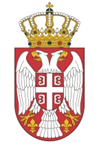 